РЕШЕНИЕРассмотрев обращение исполняющего полномочия Главы администрации Петропавловск-Камчатского городского округа Каюмова В.В. о включении депутатов Городской Думы Петропавловск-Камчатского городского округа в состав рабочей группы по взаимодействию с региональной общественной организацией                                    «Союз индивидуальных предпринимателей Камчатского края», созданной распоряжением администрации Петропавловск-Камчатского городского округа                    от 22.05.2014 № 157, Городская Дума Петропавловск-Камчатского городского округа РЕШИЛА:делегировать в состав рабочей группы по взаимодействию с региональной общественной организацией «Союз индивидуальных предпринимателей Камчатского края» следующих депутатов Городской Думы Петропавловск-Камчатского городского округа: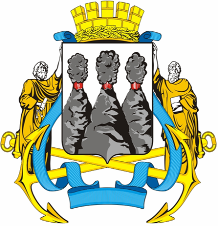 ГОРОДСКАЯ ДУМАПЕТРОПАВЛОВСК-КАМЧАТСКОГО ГОРОДСКОГО ОКРУГАот 25.06.2014 № 512-р16-я сессияг.Петропавловск-КамчатскийО делегировании депутатов Городской Думы Петропавловск-Камчатского городского округа в состав рабочей группы по взаимодействию                                с региональной общественной организацией «Союз индивидуальных предпринимателей Камчатского края»Иваненко В.И.-заместителя председателя Городской Думы Петропавловск-Камчатского городского округа, председателя Комитета по местному самоуправлению и межнациональным отношениям; Чеботорева К.Ю. -депутата по избирательному округу № 7.Глава Петропавловск-Камчатского городского округа, исполняющий полномочия председателя Городской ДумыК.Г. Слыщенко